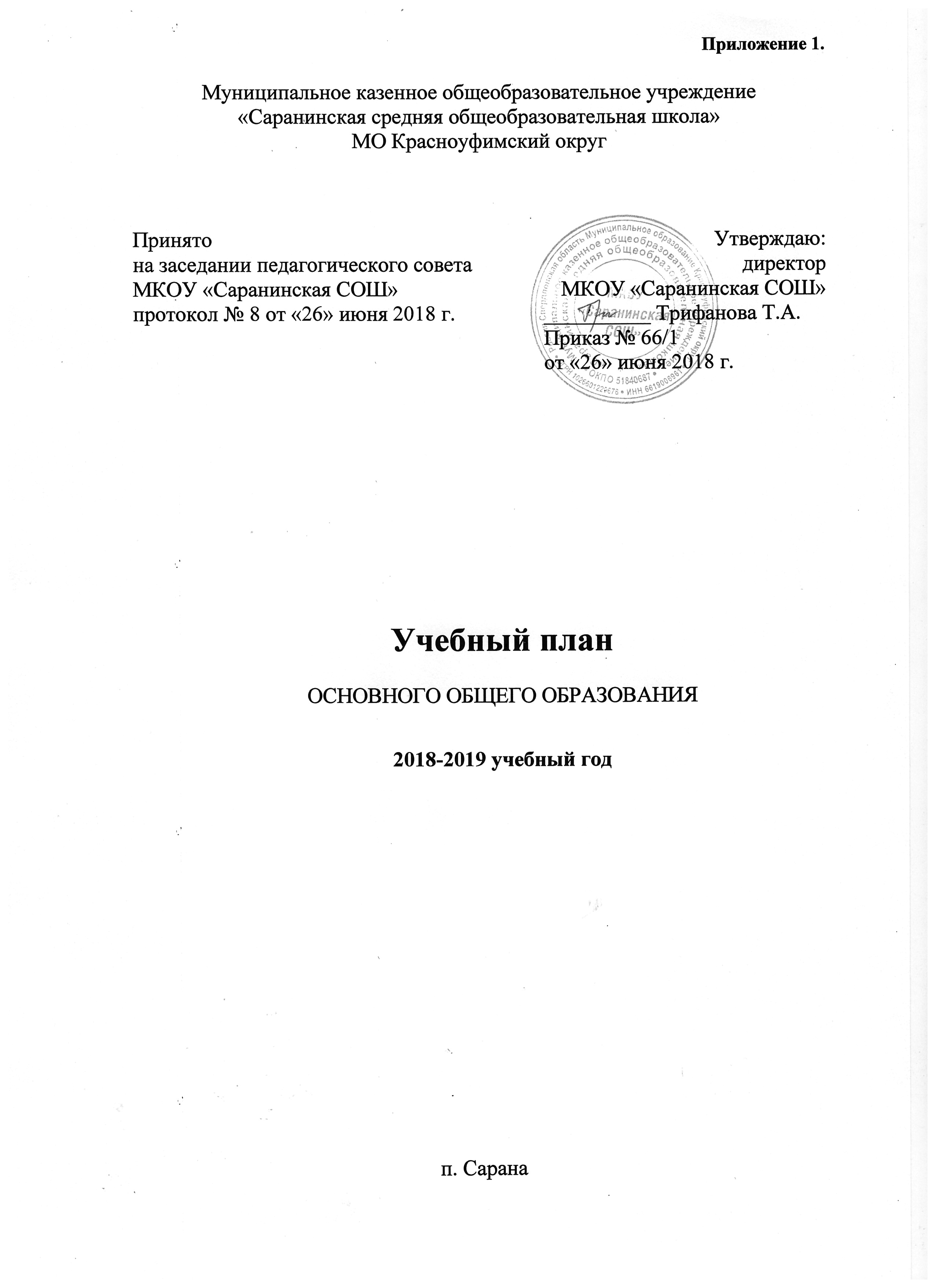 ПОЯСНИТЕЛЬНАЯ ЗАПИСКАУчебный план основного общего образования МКОУ «Саранинская СОШ» (далее - учебный план) определяет перечень, трудоемкость, последовательность и распределение по периодам обучения учебных предметов, формы промежуточной аттестации обучающихся, фиксирует общий объем нагрузки, максимальный объѐм аудиторной нагрузки обучающихся, состав и структуру предметных областей.Учебный план определяет общие рамки принимаемых решений при разработке содержания образования, требований к его усвоению и организации образовательной деятельности, а также выступает в качестве одного из основных механизмов ее реализации.Учебный план является приложением образовательной программы основного общего образования МКОУ «Саранинская СОШ», разработанной в соответствии с ФГОСс учетом соответствующих примерных основных образовательных программ.Нормативная база: Федеральный закон «Об образовании в Российской Федерации» № 273-ФЗ от 29.12.2012 года; Закон Свердловской области «Об образовании в Свердловской области» №78-ОЗ от 15.07.2013 г.; СанПиН 2.4.2. 2821 – 10 «Санитарно-эпидемиологические требования к условиям иорганизации обучения в общеобразовательных учреждениях» (утверждены постановлением Главного государственного санитарного врача Российской Федерации от 29 декабря 2010 года № 189, зарегистрированным в Минюсте России 3 марта 2011 года, регистрационный номер 19993) (с изменениями и дополнениями от 29.06.2011, 25.12.2013, 24.11.2015г.); Федеральный государственный образовательный стандарт начального общего образования (утвержден приказом Минобрнауки России от 6 октября 2009 года № 373, зарегистрирован в Минюсте России 22 декабря 2009 года, регистрационный номер 17785)(в действующей редакции с изменениями от 31.12.2015 года); Порядок организации и осуществления образовательной деятельности по основным общеобразовательным программам – образовательным программам начального общего, основного общего и среднего общего образования, утв. приказом Минобрнауки РФ от 30 августа 2013 г. № 1015; Приказ Министерства образования и науки Российской Федерации от 31.03.2016г. №336 № «Об утверждении перечня средств обучения и воспитания, необходимых для реализации образовательных программ начального общего, основного общего и среднего общего образования, соответствующих современным условиям обучения, необходимого при оснащении общеобразовательных организаций в целях реализации мероприятий по содействию созданию в субъектах Российской Федерации (исходя из прогнозируемой потребности) новых мест в общеобразовательных организациях, критериев его формирования и требований к функциональному оснащению, а также норматива стоимости оснащения одного места обучающегося указанными средствами обучения и воспитания»;Приказ Министерства образования и науки Российской Федерации от 31.03.2014 №253 "Об утверждении федеральных перечней учебников, рекомендуемых к использованию при реализации имеющих государственную аккредитацию образовательных программ начального общего, основного общего, среднего общего образования"(с изменениями идополнениями в действующей редакции);Приказ Министерства образования и науки Российской Федерации от 9 июня 2016№ 699 «Об утверждении перечня организаций, осуществляющих выпуск учебных пособий, которые допускаются к использованию при реализации имеющихгосударственную аккредитацию образовательных программ начального общего, основного общего, среднего общего образования»;Примерная основная образовательная программа основного общего образования, одобренная Федеральным учебно-методическим объединением по общему образованию; Протокол заседания от 8 апреля 2015 г. № 1/15; Устав Муниципального казенного общеобразовательного учреждения «Саранинская  средняя общеобразовательная школа» (в действующей редакции); Образовательная программаосновного общего образования МКОУ «Саранинская СОШ»;Учебный план составлен с учетом интересов обучающихся и их родителей по результатам анкетирования .Учебный план составлен в соответствии с целями и задачами МКОУ «Саранинская СОШ» и ориентирован на достижение выпускниками планируемых результатов: знаний, умений, навыков, компетенций и компетентностей, определяемых личностными, семейными, общественными, государственными потребностями и возможностями обучающегося среднего школьного возраста, индивидуальными особенностями его развития и состояния здоровья, становление и развитие личности обучающегося в ее самобытности, уникальности, неповторимости.Учебный план предусматривает рациональный баланс между обязательной частью и частью, формируемой участниками образовательных отношений (ФГОС – 70 % на 30 %).Количество учебных занятий за 5 лет не может составлять менее 5267 часов и более6020 часов. Максимальное число часов в 5, 6, 7, 8 и 9 классах при 35 учебных неделях составляет соответственно 32, 33, 35, 36 и 36 часов соответственно.РЕЖИМ РАБОТЫ МКОУ «САРАНИНСКАЯ СОШ»Учебный план на 2018/2019 учебный год обеспечивает выполнение гигиенических требований к режиму образовательного процесса, установленных СанПиН 2.4.2.2821-10 «Санитарно-эпидемиологические требования к условиям и организации обучения в общеобразовательных учреждениях», утвержденных постановлением Главного государственного санитарного врача Российской Федерации от 29.12.2010 №189 (далее – СанПиН 2.4.2.2821-10) и предусматривает продолжительность учебной недели 6 дней – для учащихся 5-8 классов.Время работы МКОУ «Саранинская СОШ» пн.– сб. с 8:00 до 18:00.3. ПРОДОЛЖИТЕЛЬНОСТЬ УЧЕБНОГО ГОДА И УЧЕБНОЙ НЕДЕЛИсоответствии с учебным планом устанавливается следующая продолжительность учебного года в 5-8 классе – 35 учебных недель.Для профилактики переутомления обучающихся в календарном учебном графике предусмотрено равномерное распределение периодов учебного времени и каникул.Количество часов, отведенных на освоение учащимися учебного плана МКОУ «Саранинская СОШ», состоящего из обязательной части и части, формируемой участниками образовательных отношений, не превышает величину недельной образовательной нагрузки, установленную СанПиН 2.4.2.2821-10: 5-8 классы: 32, 33, 35, 36 и 36 часов соответственно.Объем домашних заданий (по всем предметам) определяется таким, чтобы затраты времени на его выполнение не превышали (в астрономических часах): в 5 классе – 2 часа,6-8 классах  – 2,5 ч.ДЕЛЕНИЕ КЛАССОВ НА ГРУППЫПо предмету «Технология» (в 5 – 7 классах) осуществляется деление обучающихся на группы по принципу «мальчики-девочки».УЧЕБНО-МЕТОДИЧЕСКОЕ ОБЕСПЕЧЕНИЕМКОУ «Саранинская СОШ» при реализации образовательных программ использует:учебники из числа входящих в федеральный перечень учебников, рекомендуемых киспользованию при реализации имеющих государственную аккредитацию образовательных программ начального общего, основного общего, среднего общего образования (Приказ Министерства образования и науки Российской Федерации от 31.03.2014 №253 «Об утверждении федерального перечня учебников, рекомендованных киспользованию при реализации имеющих государственную аккредитацию образовательных программ начального общего, основного общего, среднего общего образования»);учебные пособия, выпущенные организациями, входящими в перечень организаций, осуществляющих выпуск учебных пособий, которые допускаются киспользованию при реализации имеющих государственную аккредитацию образовательных программ начального общего, основного общего, среднего общего образования (Приказ Министерства образования и науки РФ от 09.06.2016 №699).6.ОСОБЕННОСТИ УЧЕБНОГО ПЛАНА В СООТВЕТСТВИИ С ТРЕБОВАНИЯМИ ФГОС ОООУчебный план состоит из двух частей: обязательной части и части, формируемой участниками образовательных отношений.учебный план входят следующие обязательные предметные области и учебные предметы:русский язык и литература (русский язык, литература);родной язык и родная литература (родной язык, родная литература);иностранные языки (иностранный язык, второй иностранный язык);общественно-научные предметы (история России.Всеобщая история, обществознание, география);математика и информатика (математика, алгебра, геометрия, информатика);основы духовно-нравственной культуры народов России;естественно-научные предметы (физика, биология, химия);искусство (изобразительное искусство, музыка);технология (технология);физическая культура и основы безопасности жизнедеятельности (физическая культура, основы безопасности жизнедеятельности).Русский язык и литература.Предметная область включает два учебных предмета: в5 классе - русский язык (5 часов), литература (3 часа), в 6 классе – русский язык (6 часов), литература (3 часа), в 7 классе – русский язык (4 часа), литература (2 часа), в 8 классе – русский язык (3 часа), литература (2 часа).Родной язык и родная литература. Учебный план обеспечивает преподавание иизучение государственного языка Российской Федерации, возможность преподавания родного языка из числа языков народов Российской Федерации, а также устанавливают количество занятий, отводимых на их изучение, по классам (годам) обучения.Предметная область «Родной язык и родная литература» в 5-8 классах реализуется через учебные предметы «Родной язык» и «Родная литература». Введение отдельных предметов «Родной язык» и «Родная литература» планируется с 9 класса.Иностранный язык. Данная предметная область представлена в учебном плане 3-мя часами английского  языка. Учебный предмет «Второй иностранный язык» (немецкий) планируется ввести в 9 классе.Математика и информатика. Предметная область представлена в 5классе предметом математика (5 часов), в 6 классе предметом математика (5 часов), в 7 и 8 классе предметами алгебра (3 часа), геометрия (2 часа) и информатика (по 1 часу).Общественно-научные предметы.Предметная область включает два учебных предмета в 5 классе: история (2 часа) и география (1 час); в 6 классе: история (2 часа) и обществознание (1 час), география (1 час); в 7 классе: история (2 часа), обществознание (1 час) и география (2 часа), в 8 классе: история (2 часа), обществознание (1 час), география (2 часа).Основы духовно-нравственной культуры народов России.Предметная областьреализуется через преподавание курса «Основы духовно-нравственной культуры народов России» (1 час) в рамках части формируемой участниками образовательных отношений, а также, за счет программ внеурочной деятельности и включения мероприятий духовно-нравственной направленности в план воспитания и социализации обучающихся школы.Естественно-научные предметы. Предметная область в 5 и 6 классе представлена предметом биология (по 1 часу); в 7 классе предметом физика (2 часа),  биология (1 час);  в 8 классе предметом физика (2 часа), биология (2 часа), химия (2 часа).Искусство. Предметная область  представлена двумя предметами  в5-8классах:изобразительное искусство (по 1 часу) и музыка (по 1 часу).Физическая культура и основы безопасности жизнедеятельности. Предметная область в 5-8 классах представлена предметом физическая культура (по 3 часа), в 8 классе–  предметом Основы безопасности жизнедеятельности (1 час).Учебный план школы предусматривает введения учебных курсов, обеспечивающих образовательные потребности и интересы обучающихся.С целью углубления содержания основного курса и его практической направленности, на основании выбора, обучающимися 5-ых классов будут изучаться учебные курсы «В мире математики», «Занимательный русский язык»,  6 класса – «Прикладная математика» (1 час),  7 «а» класса – «Реальная математика» (1 час), 8 класса – «Математика вокруг нас» (1 час), .В 5-ых классах вводится учебный  курс «Введение в обществознание» (1 час), в целях сохранения преемственности при изучении учебного предмета «Обществознание» в последующих классах, в библиотечном фонде имеются учебники для 5 класса (приказ № 253 Минобрнауки Российской Федерации от 31.03.2014 г.). Данный курс направлен  на формирование у обучающихся целостного представления о том, какая проблематика является обществоведческой, как необходимо вести себя в социальных ситуациях, наиболее характерных для раннего подросткового возраста. 		В 6  классе  0,5 часа, в 7 «б» классе (1 час), для обучающихся с ОВЗ, использованы  для изучения курса по выбору «Моё здоровье».  Цель курса: формирование знаний об особенностях поведения человека, способствующих сохранению и укреплению здоровья. 	В 6 классе 0,5 часа отводится на изучение учебного курса «Уроки орфографии». Данный курс является практико-ориентированным, направлен на  развитие компетенций обучающихся по   выполнению  заданий различного уровня сложности. В  Учебный план 7 «а» класса  (0,5 часа), 8 класса (1 час) включен курс по русскому языку «Уроки словесности». Данный курс предусматривает знакомство с изобразительными возможностями русского языка в разных его проявлениях. На изучение учебного курса «Путешествие в мир растений» в 7 «а» классе отводится 0,5 часа в неделю.   Программа данного предметно-ориентированного курса  предназначена для формирования практико-ориентированных компетенций обучающихся по вегетативному размножению комнатных растений.  Освоение образовательной программы, в том числе, отдельной части или всего объема учебного предмета, курса, дисциплины (модуля) образовательной программы, сопровождается промежуточной аттестацией обучающихся. Промежуточная аттестация проводится в формах, установленных Положением о текущей и промежуточной аттестации обучающихся МКОУ «Саранинская СОШ», утвержденным приказом № 65/6 от 25.08.2014 года.Промежуточная аттестация может проводиться как письменно, так и устно. Формами проведения промежуточной аттестации  являются:контрольная работа;диктант с грамматическим заданием;тестирование;изложение;проверка техники чтения;защита проекта;диагностическая контрольная работа.	Таким образом, Учебный план МКОУ «Саранинская СОШ» в полном объеме обеспечивает выполнение Федерального государственного образовательного стандарта по базовым дисциплинам на уровне основного общего образования.При организации образовательной деятельности по предмету педагог вправе организовать разнообразные виды деятельности обучающихся: работа в парах постоянного и смешенного состава, индивидуальная работа, самостоятельная работа, проектная деятельность, самостоятельная работа с книгой (текстом) и др.ГОДОВОЙ И НЕДЕЛЬНЫЙ УЧЕБНЫЙ ПЛАН ДЛЯ 5-8 КЛАССОВ     Учебный план основного общего образования (недельная сетка часов)Учебный план основного общего образования (годовая сетка часов)В учебном плане 5-8 классов курс «Родной язык» не представлен отдельным учебным предметом. Предметные результаты курса «Родной язык» достигаются в рамках изучения курса «Русский язык». Введение отдельного учебного предмета «Родной язык» на уровне основного общего образования планируется, начиная с 9 класса в количестве 34 часов в год.В учебном плане 5-8 классов курс «Родная литература» не представлен отдельным учебным предметом. Предметные результаты курса«Родная литература (русская)» достигаются в рамках изучения курса «Русский язык».Введение отдельного учебного предмета «Родная литература» на уровне основного общего образования планируется, начиная с 9 класса в количестве 34 часов в год.Изучение учебного предмета «Второй иностранный язык (немецкий)» планируется 9 классе в количестве 34 часов в год.8. ФОРМЫ И ПЕРИОДИЧНОСТЬ ПРОМЕЖУТОЧНОЙ АТТЕСТАЦИИОсвоение образовательной программы, в том числе отдельной части или всего объема учебного предмета, курса образовательной программы, сопровождается промежуточной аттестацией обучающихся, проводимой в порядке, установленном локальным актом - положением МКОУ «Саранинская СОШ» «О проведении промежуточной аттестации учащихся».Промежуточная аттестация проводится начиная со второго класса. Промежуточная аттестация подразделяется на четвертную(полугодовую) промежуточную аттестацию, которая проводится по каждому учебному предмету, курсу, дисциплине, модулю по итогам четверти, а также годовую промежуточную аттестацию, которая проводится по каждому учебному предмету, курсу, дисциплине, модулю по итогам учебного года.Сроки промежуточной аттестации определены в календарном учебном графике организации.Формами промежуточной аттестации являются:письменная проверка – письменный ответ учащегося на один или систему вопросов (заданий). К письменным ответам относятся: домашние, проверочные, лабораторные, практические, контрольные, творческие работы; письменные отчѐты о наблюдениях; письменные ответы на вопросы теста; сочинения, изложения, диктанты, рефераты и другое;устная проверка – устный ответ учащегося на один или систему вопросов в форме ответа на билеты, беседы, собеседования и другое;комбинированная проверка - сочетание письменных и устных форм проверок. Иные формы промежуточной аттестации могут предусматриваться образовательнойпрограммой.ФОРМЫ ОРГАНИЗАЦИИ ОБРАЗОВАТЕЛЬНОЙ ДЕЯТЕЛЬНОСТИФормы образовательного процесса: уроки, уроки-экскурсии, практикумы, «круглые столы», олимпиады, практические занятия, консультации, самостоятельная работа, групповая работа, работа в парах, конференции, диспуты, соревнования, поисковые и научные исследования, общественно-полезные проекты на добровольной основе в соответствии с выбором участников образовательного процесса и пр..Технологии, используемые в рамках образовательного процесса: технология дифференцированного обучения, развивающее обучение, игровые подходы, проблемное обучение, здоровьесберегающие технологии, ИКТ – технологии, метод проектов и исследовательской деятельности и др.Предметные областиУчебные предметыII УРОВЕНЬII УРОВЕНЬII УРОВЕНЬII УРОВЕНЬII УРОВЕНЬII УРОВЕНЬII УРОВЕНЬПредметные областиУчебные предметыV аV бVI VII аVII бVIIIВсегоОбязательная частьОбязательная частьОбязательная частьОбязательная частьОбязательная частьОбязательная частьОбязательная частьОбязательная частьОбязательная частьРусский язык и литератураРусский язык55644327Русский язык и литератураЛитература33322215Родной язык и родная литератураРодной языкРодной язык и родная литератураРодная литература**Иностранный языкИностранный (английский) язык33333318Иностранный языкВторой иностранный (немецкий ) язык***Математика и информатикаМатематика55515Математика и информатикаАлгебра3339Математика и информатикаГеометрия2226Математика и информатикаИнформатика1113Общественно-научные предметыИстория России. Всеобщая история22222212Общественно-научные предметыОбществознание11114Общественно-научные предметыГеография1112229Естественнонаучные предметыФизика2226Естественнонаучные предметыХимия22Естественнонаучные предметыБиология1111127ИскусствоИскусство (музыка)1111116ИскусствоИскусство (изобразительное искусство)1111116ТехнологияТехнология22222111Физическая культураи основы безопасности жизнедеятельностиОБЖ11Физическая культураи основы безопасности жизнедеятельностиФизическая культура33333318ИтогоИтого272729303032175Часть, формируемая участниками образовательных отношенийЧасть, формируемая участниками образовательных отношенийЧасть, формируемая участниками образовательных отношенийЧасть, формируемая участниками образовательных отношенийЧасть, формируемая участниками образовательных отношенийЧасть, формируемая участниками образовательных отношенийЧасть, формируемая участниками образовательных отношенийЧасть, формируемая участниками образовательных отношенийЧасть, формируемая участниками образовательных отношений Речь и культура общения Речь и культура общения11111    5 Основы безопасности жизнедеятельности (ОБЖ) Основы безопасности жизнедеятельности (ОБЖ)111115В мире математикиВ мире математики112Введение в обществознаниеВведение в обществознание112Занимательный русский языкЗанимательный русский язык112Прикладная математикаПрикладная математика11Уроки орфографииУроки орфографии0,50,5Уроки словесностиУроки словесности0,511,5Реальная математикаРеальная математика11Физика вокруг насФизика вокруг нас112Математика вокруг насМатематика вокруг нас11Путешествие в мир растенийПутешествие в мир растений0,50,5Моё здоровьеМоё здоровье0,511,5ИтогоИтого55452425Всего по УПВсего по УП323233353236200Максимально допустимая недельная нагрузка:Максимально допустимая недельная нагрузка:323233353236375Предметные областиУчебные предметыII УРОВЕНЬ II УРОВЕНЬ II УРОВЕНЬ II УРОВЕНЬ II УРОВЕНЬ II УРОВЕНЬ II УРОВЕНЬ Предметные областиУчебные предметыV аV бVI VII аVII бVIIIВсегоОбязательная частьОбязательная частьОбязательная частьОбязательная частьОбязательная частьОбязательная частьОбязательная частьОбязательная частьОбязательная частьРусский язык и литератураРусский язык175175210140140105945Русский язык и литератураЛитература105105105707070525Родной язык и родная литератураРодной языкРодная литература**Иностранный языкИностранный (английский) язык105105105105105105630Второй иностранный (немецкий) язык***Математика и информатикаМатематика175175175525Математика и информатикаАлгебра105105105315Математика и информатикаГеометрия707070210Математика и информатикаИнформатика353535105Общественно-научные предметыИстория России. Всеобщая история707070707070420Общественно-научные предметыОбществознание35353535140Общественно-научные предметыГеография353535707070315Естественнонаучные предметыФизика707070210Естественнонаучные предметыХимия7070Естественнонаучные предметыБиология353535353570245ИскусствоИскусство (музыка)353535353535210ИскусствоИскусство (изобразительное искусство)353535353535210ТехнологияТехнология707070707035385Физическая культураи основы безопасности жизнедеятельностиОБЖ3535Физическая культураи основы безопасности жизнедеятельностиФизическая культура105105105105105105630ИтогоИтого94594510151050105011206125Часть, формируемая участниками образовательных отношенийЧасть, формируемая участниками образовательных отношенийЧасть, формируемая участниками образовательных отношенийЧасть, формируемая участниками образовательных отношенийЧасть, формируемая участниками образовательных отношенийЧасть, формируемая участниками образовательных отношенийЧасть, формируемая участниками образовательных отношенийЧасть, формируемая участниками образовательных отношенийЧасть, формируемая участниками образовательных отношений Речь и культура общения Речь и культура общения3535353535  175 Основы безопасности жизнедеятельности (ОБЖ) Основы безопасности жизнедеятельности (ОБЖ)3535353535175В мире математикиВ мире математики353570Введение в обществознаниеВведение в обществознание353570Занимательный русский языкЗанимательный русский язык353570Прикладная математикаПрикладная математика3535Уроки орфографииУроки орфографии17,517,5Уроки словесностиУроки словесности17,53552,5Реальная математикаРеальная математика3535Физика вокруг насФизика вокруг нас353570Математика вокруг насМатематика вокруг нас3535Путешествие в мир растенийПутешествие в мир растений17,517,5Моё здоровьеМоё здоровье17,53552,5ИтогоИтого17517514017570140875Всего по УПВсего по УП1120112011551225112012607000Максимально допустимая недельная нагрузка:Максимально допустимая недельная нагрузка:1120112011551225112012607000